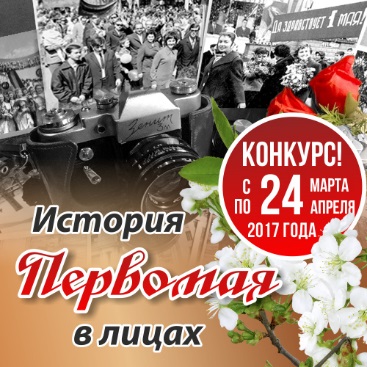 «История Первомая в лицах»!Помните ли вы эти моменты? Первомай, колонны демонстрантов, транспаранты и красные воздушные шары… Возможно, в вашем семейном альбоме тоже хранятся подобные снимкиГазета «Беларускi Час», сайт belchas.by и информационный портал 1PROF.BY объявляют новый конкурс, который будет проходить с 24 марта по 24 апреля 2017 года.Мы предлагаем вам заглянуть в наше недавнее прошлое – в XX век, когда еще не было цифровых устройств и возможности делать десятки фотоснимков в минуту. Трогательные черно-белые фрагменты жизни, снятые на «Зенит» или «ФЭД», бережно хранятся в семейных фотоальбомах. Когда вы рассматривали эти фото в последний раз?Если в вашей памяти живет яркое воспоминание о первомайской демонстрации и сохранилась фотография на фоне транспаранта или трудовой колонны во время демонстрации с зажатым в руке букетом гвоздик и красным воздушным шариком, то поделитесь им с нашими читателями!Правила фотоконкурса:К участию принимаются первомайские снимки, сделанные до 1990 года. Выберите одно самое, на ваш взгляд, яркое и оригинальное фото, отсканируйте или переснимите его на цифровой носитель и пришлите с пометкой «Фотоконкурс» до 24 апреля 2017 года в редакцию на электронный адрес: marketing@prof-press.by.Все конкурсные фотоработы должны соответствовать следующим требованиям: формат – JPEG; разрешение – не менее 300 dpi; размер – от 10 см по меньшей стороне. Фотографии будут размещены на сайте belchas.by в разделе «Конкурсы». Возможность голосовать за работы откроется в разделе 10 апреля.Обязательно укажите свои Ф.И.О., контактные данные, место работы. Кратко также напишите о том, где и когда был сделан снимок, кто на нем изображен. Если у вас есть особое воспоминание о Первомае и вы хотели бы им поделиться, мы с удовольствием расскажем читателям и об этом!Первый победитель будет определен по итогам открытого народного голосования – по количеству голосов, отданных фото на сайте belchas.by. Победитель получит приз – набор сувенирной продукции с логотипом издательского Дома «Проф-Пресс» для отдыха.Второго победителя определит партнер конкурса ООО «Сувениры и подарки». Победитель получит памятный сувенир с эксклюзивной гравировкой и фотосессию профессионального фотографа с итоговым портфолио из 20 снимков.Подсчет голосов будет произведен с 25 по 27 апреля. Имена победителей конкурса будут опубликованы 28 апреля в газете «Беларускi Час», на сайте belchas.by и на портале 1prof.by.